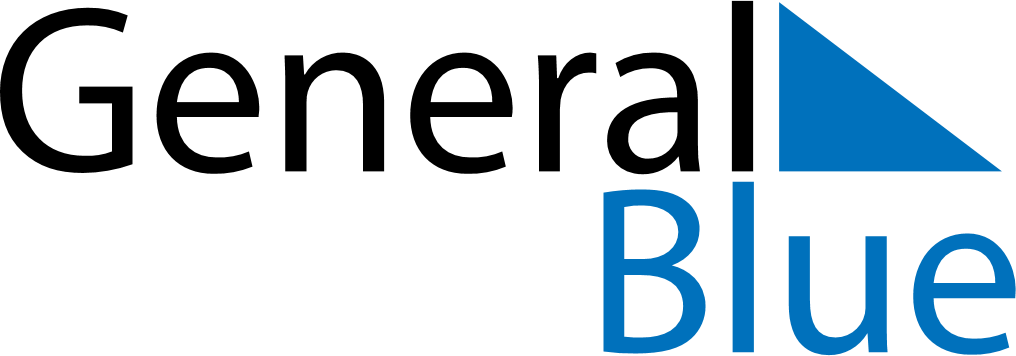 October 2028October 2028October 2028October 2028SpainSpainSpainSundayMondayTuesdayWednesdayThursdayFridayFridaySaturday1234566789101112131314Fiesta Nacional de España15161718192020212223242526272728293031